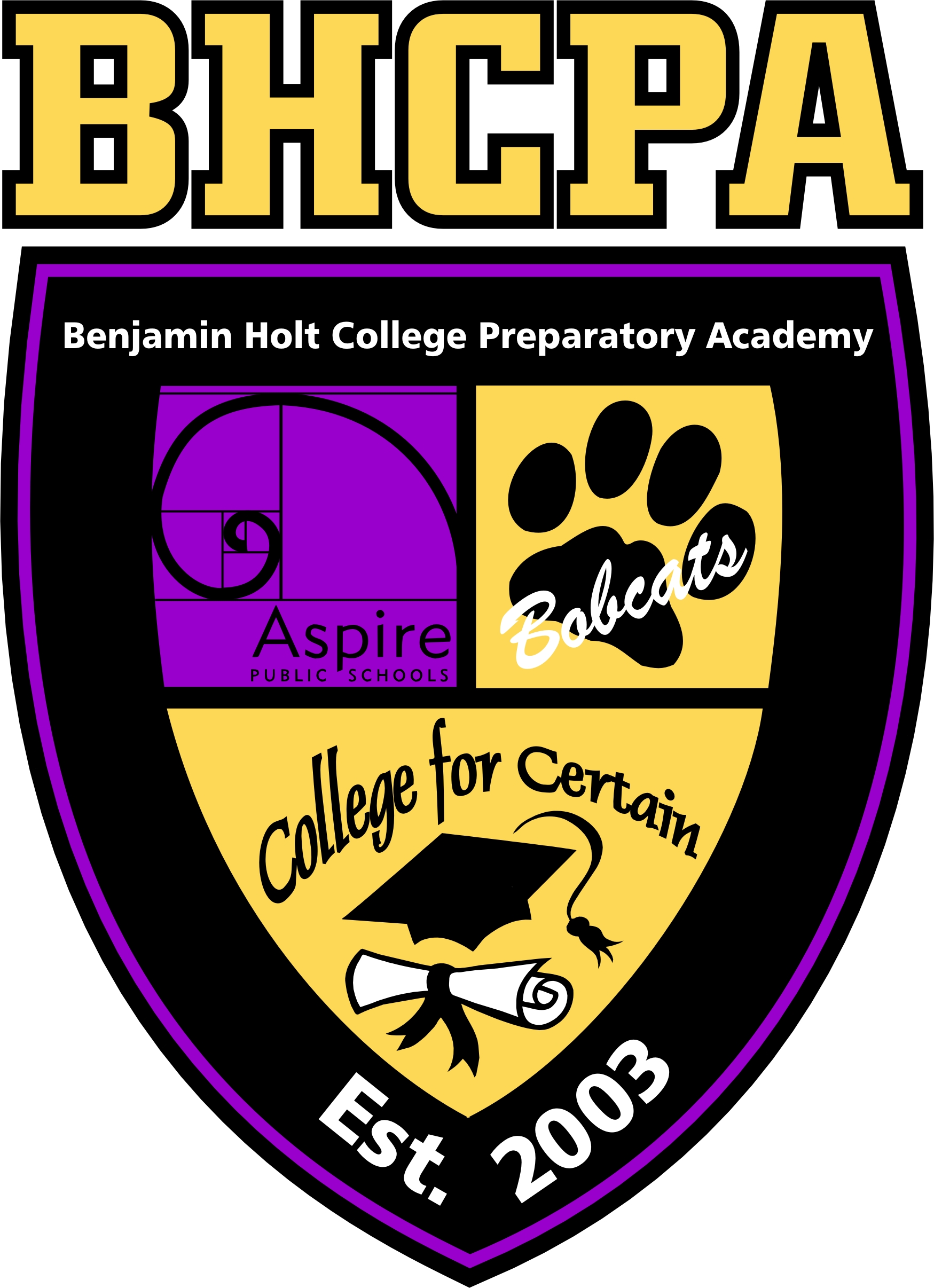 Two- Year College Pathway: Part 4Fall Term ScheduleNext you will be creating your fall schedule.  If the course schedule for Fall 2019 is not available, use the schedule from Fall 2018. Create your schedule on https://freecollegeschedulemaker.com/ or create your own, print it and attach to this form. How many units will you be taking this fall term?  ______.Fall Term DatesFirst day of Fall term/ first day of school:		______________________________Last day to drop classes and receive full refund:	______________________________Last day to drop classes without a “W”:		______________________________Last day to drop classes with a “W”:			______________________________Finals week:						______________________________Last day of Fall term/ last day of classes:		______________________________